THE GREEN LIGHT SESSIONSWexford Virtual St Patrick’s Day 2021 is a community project conceived by the Cllr Leonard Kelly, Mayor of Wexford, John Michael Murphy of Seanchai Productions, and Nick Bailey of Extreme Rhythm.The event(s) will be hosted live on Facebook, and will feature several online activities throughout St Patrick’s Day, including “The St Patrick’s Day Shout-Out”, Don Conroy Drawings, and The Story of St Patrick, told from the historic setting of St Patrick’s Church in Wexford.However, the flagship event is “The Green Light Sessions” - an Evening Concert, recorded under strict Covid protocols in line with Government guidelines, on the main stage of The National Opera House in Wexford. Performed poignantly to an empty house, this unique video broadcast will feature leading Wexford Artists such as Peter Murphy, Rachel Grace, Corner Boy, Mark Redmond, The Frisky Gypsys, Roger McGuire, and Máca.In the words of producer Nick Bailey, “Leonard, John-Michael and myself were aware of how many people love to go out on St Patrick’s night to hear live music, so we set out to bring that experience to people’s homes this year – featuringsome of their favourite Wexford musicians!’This community initiative has been 100% voluntary, with the organisers, the entire production team, and the musicians themselves all giving their time and energy to bring some positivity into the community. Thanks are also due to theArts Office at Wexford County Council, The National Opera House, and Wexford Credit Union, for their invaluable support.The concert will be broadcast live on Facebook at 8pm on St Patrick’s Night, on the Wexford Virtual St Patrick’s Day 2021 Page, and also on Youtube, at 8pm on the Virtual St. Patricks Day 2021 Channel.Photo Credits: All Photos by Michael Duggan PhotographyWexford Virtual St Patrick’s DaySchedule:11:00am 	Live Launch Broadcast, and rundown of the days activities.12:00pm 	Sarah Sullivan from The Sullivan Academy of Irish Dance presents an Online Irish Dancing Lesson for kids.2:30pm 	Drawing Workshop with Don Conroy4:30pm 	The Story of Saint Patrick, told by Rosemary Hartigan.8:00pm 	The Greenlight Session concert performance from The National Opera House, featuring some of Wexford’s most popular music acts.We will also broadcast St Patrick’s Day ‘video shoutouts’ from various Wexford community organisations throughout the day, wishing their members a Happy St Patrick’s Day, as well as StPatrick’s greetings from Wexford people living abroad.All the above broadcasts can be found on Facebook at:https://www.facebook.com/wexvirtualpaddiesday/or on our Youtube “Virtual St. Patricks Day 2021” Channel.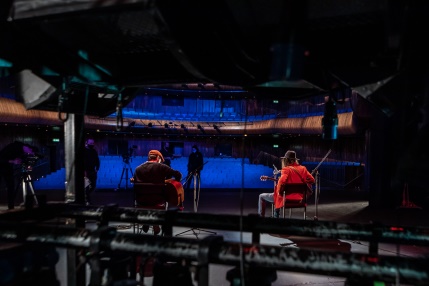 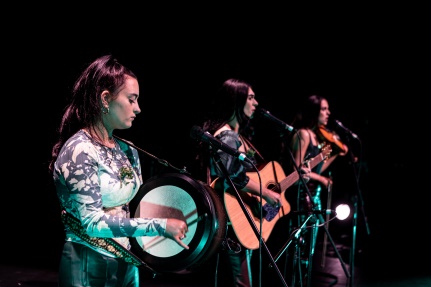 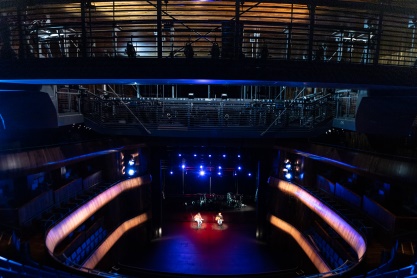 